О мерах по организации добровольной сдачи гражданами незаконно хранящегося огнестрельного оружияАдминистрация Матвеево-Курганского сельского поселения совместно с ОМВД России по Матвеево-Курганскому району информирует, что Постановлением Правительства Ростовской области от 05.04.2021г. № 272 «О мерах по организации добровольной сдачи гражданами незаконно хранящихся огнестрельного оружия, боеприпасов, взрывчатых веществ и взрывных устройств за вознаграждение в 2021 году» утверждены размеры вознаграждения за добровольно сданные незаконно хранящиеся огнестрельное оружие, боеприпасы, взрывчатые вещества и взрывные устройства. 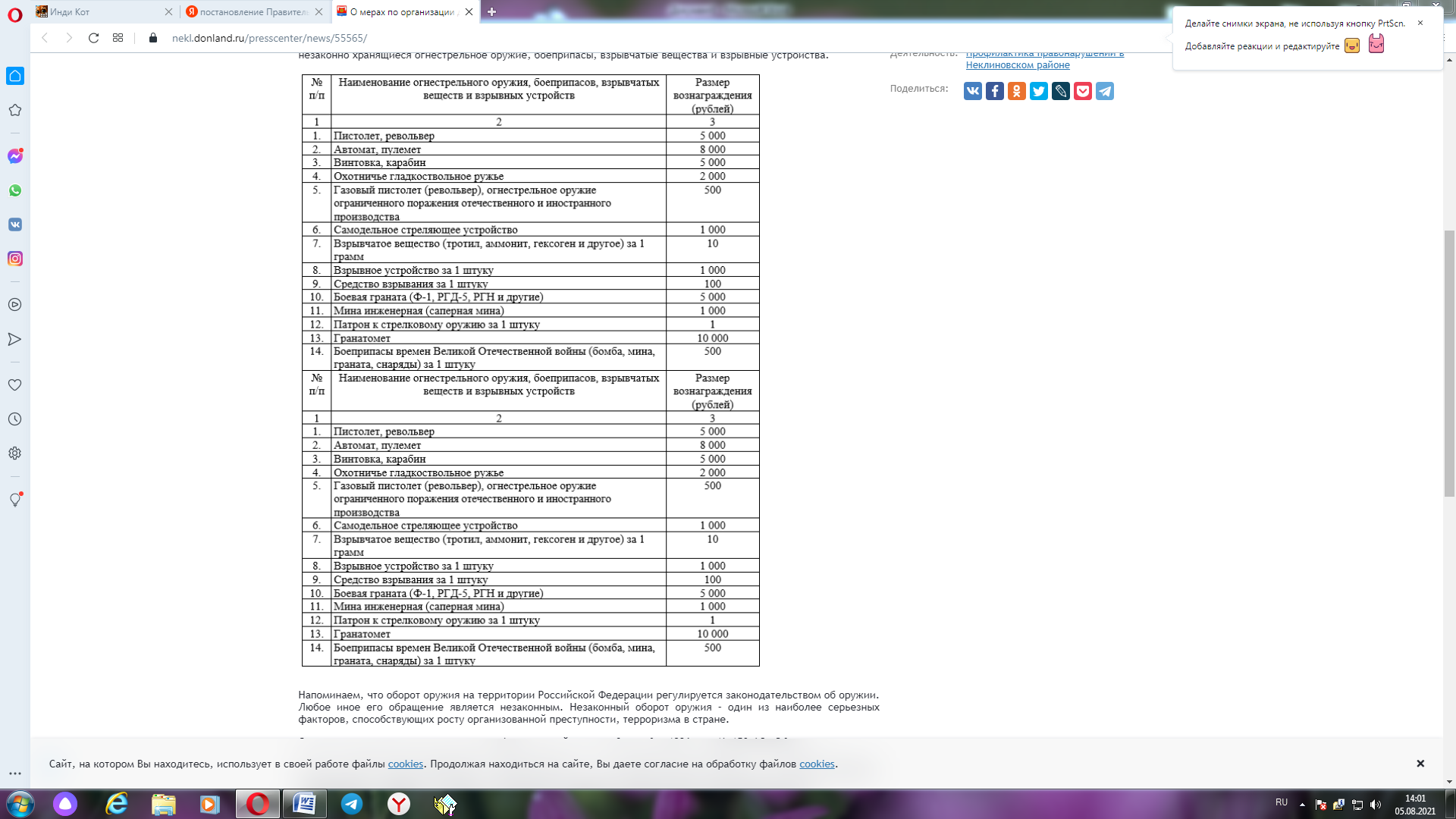 Напоминаем, что оборот оружия на территории Российской Федерации регулируется законодательством об оружии. Любое иное его обращение является незаконным. Незаконный оборот оружия – один из наиболее серьезных факторов, способствующих росту организованной преступности, терроризма в стране.Основным нормативным актом является Федеральный закон от 3 декабря 1996 года № 150-ФЗ «Об оружии».В ст. 1 Закона дано определение оборота оружия – его производство, торговля им, продажа, передача, приобретение, коллекционирование, экспонирование, учет, хранение, ношение, перевозка, транспортирование, использование, изъятие, уничтожение, ввоз оружия на территорию Российской Федерации и его вывоз.В названном Законе перечислены субъекты, имеющие право приобретать оружие, регламентирован порядок продажи и передачи его государственными военизированными организациями, контроля за оборотом оружия, а также даны понятия «оружие», «огнестрельное оружие», «боеприпасы» и др.Правила оборота каждого вида оружия и боеприпасов определены, помимо основного закона, постановлениями Правительства Российской Федерации и ведомственными нормативными правовыми актами, в связи с чем при решении вопроса о привлечении к ответственности за эти преступления, устанавливается, какие правила были нарушены.Ответственность, за незаконно хранящиеся огнестрельное оружие, боеприпасы, взрывчатые вещества и взрывные устройства установлена как административная - ст.20.8 КРФ об АП, так и уголовная - ст.222,223 УК РФПросим Вас проявлять бдительность и активную гражданскую позицию и незамедлительно сообщать о ставших известными случаях незаконного хранения огнестрельного оружия, боеприпасов, взрывчатых веществ и взрывных устройств.Напоминаем, что оборот оружия на территории Российской Федерации регулируется законодательством об оружии. Любое иное его обращение является незаконным. Незаконный оборот оружия – один из наиболее серьезных факторов, способствующих росту организованной преступности, терроризма в стране.Основным нормативным актом является Федеральный закон от 3 декабря 1996 года № 150-ФЗ «Об оружии».В ст. 1 Закона дано определение оборота оружия – его производство, торговля им, продажа, передача, приобретение, коллекционирование, экспонирование, учет, хранение, ношение, перевозка, транспортирование, использование, изъятие, уничтожение, ввоз оружия на территорию Российской Федерации и его вывоз.В названном Законе перечислены субъекты, имеющие право приобретать оружие, регламентирован порядок продажи и передачи его государственными военизированными организациями, контроля за оборотом оружия, а также даны понятия «оружие», «огнестрельное оружие», «боеприпасы» и др.Правила оборота каждого вида оружия и боеприпасов определены, помимо основного закона, постановлениями Правительства Российской Федерации и ведомственными нормативными правовыми актами, в связи с чем при решении вопроса о привлечении к ответственности за эти преступления, устанавливается, какие правила были нарушены.Ответственность, за незаконно хранящиеся огнестрельное оружие, боеприпасы, взрывчатые вещества и взрывные устройства установлена как административная -ст.20.8 КРФ об АП, так и уголовная- ст.222,223 УК РФПросим Вас проявлять бдительность и активную гражданскую позицию и незамедлительно сообщать о ставших известными случаях незаконного хранения огнестрельного оружия, боеприпасов, взрывчатых веществ и взрывных устройств.